Конспект занятия по легоконструированию «Лабиринт»
Цели: Закрепление навыков конструирования по схеме с помощью «Лего».Задачи:Образовательные: Учить соотносить постройку с нужной схемой с одной позиции (сверху). Закреплять умение применять свои знания на практике.Развивающие: Развивать умение следовать инструкциям педагога, соотносить свои постройки со схемами.Воспитательные: Воспитывать желание оказывать помощь. Воспитывать усидчивость и умение доводить начатое дело до конца. Воспитывать желание работать парами.Материал: Конструктор «Лего», схемы построения лабиринтов. Графическое изображение лабиринтов.Ход занятия:Ребята, в начале занятия, предлагаю немного размяться. Вспомнить название деталей конструктора Лего. Как вы думаете, всегда ли дорожки бывают такими прямыми?  По прямой дороге всегда идти легче, но бывают дороги, так запутываются, что нужно разгадывать как сложные загадки.  Такие дорожки можно назвать «Лабиринтом»Лабиринт – то какая-либо структура, состоящая из запутанных путей к выходу (и/или путей, ведущих в тупик). Вы все играли в напольную или настольную игру под названием лабиринт. Сейчас мы с вами рассмотрим какие же бывают лабиринты.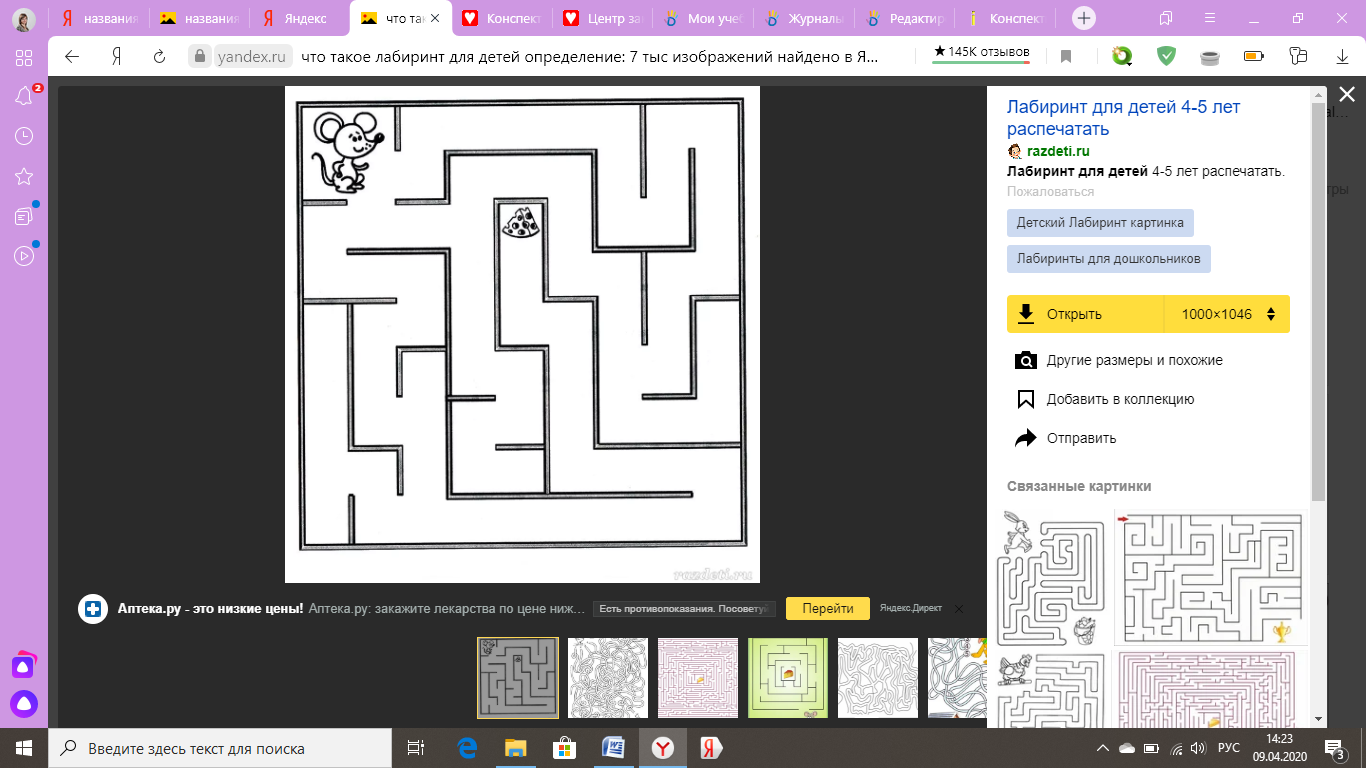 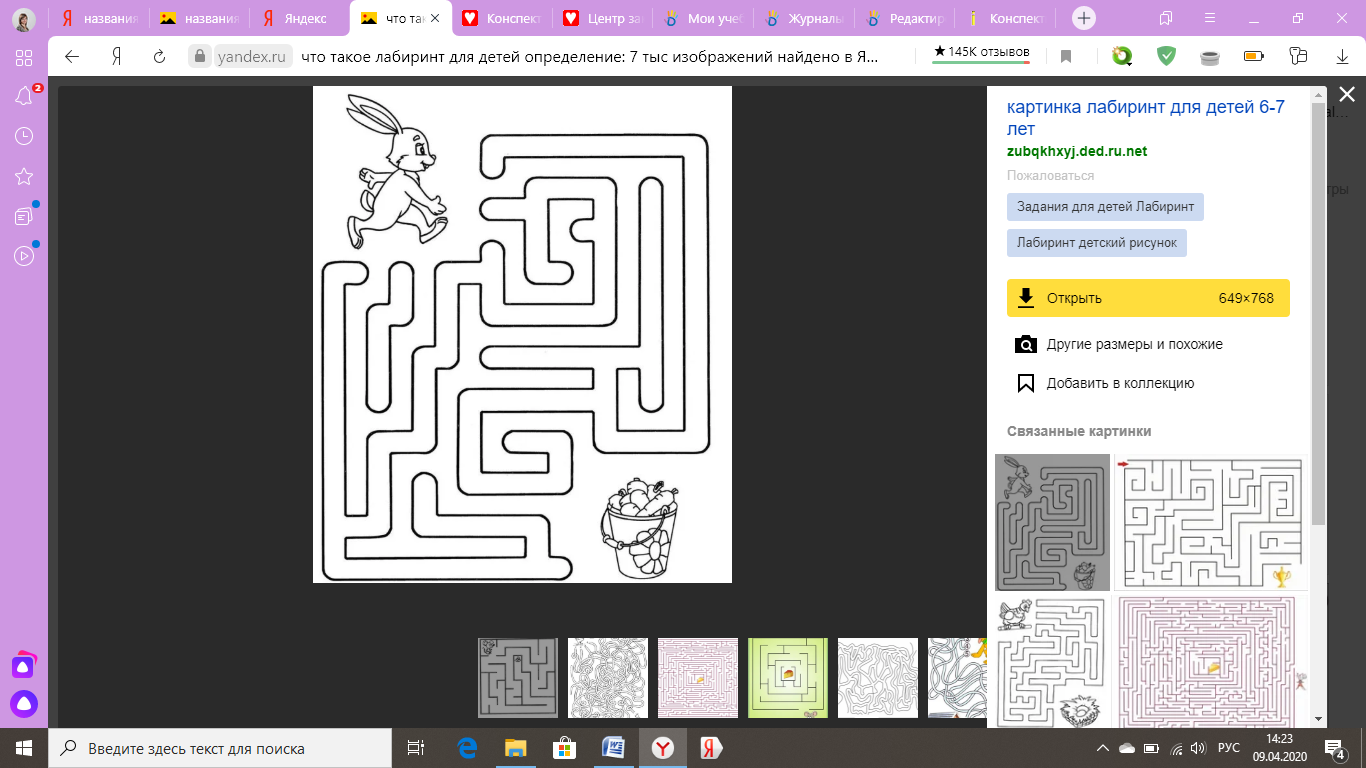 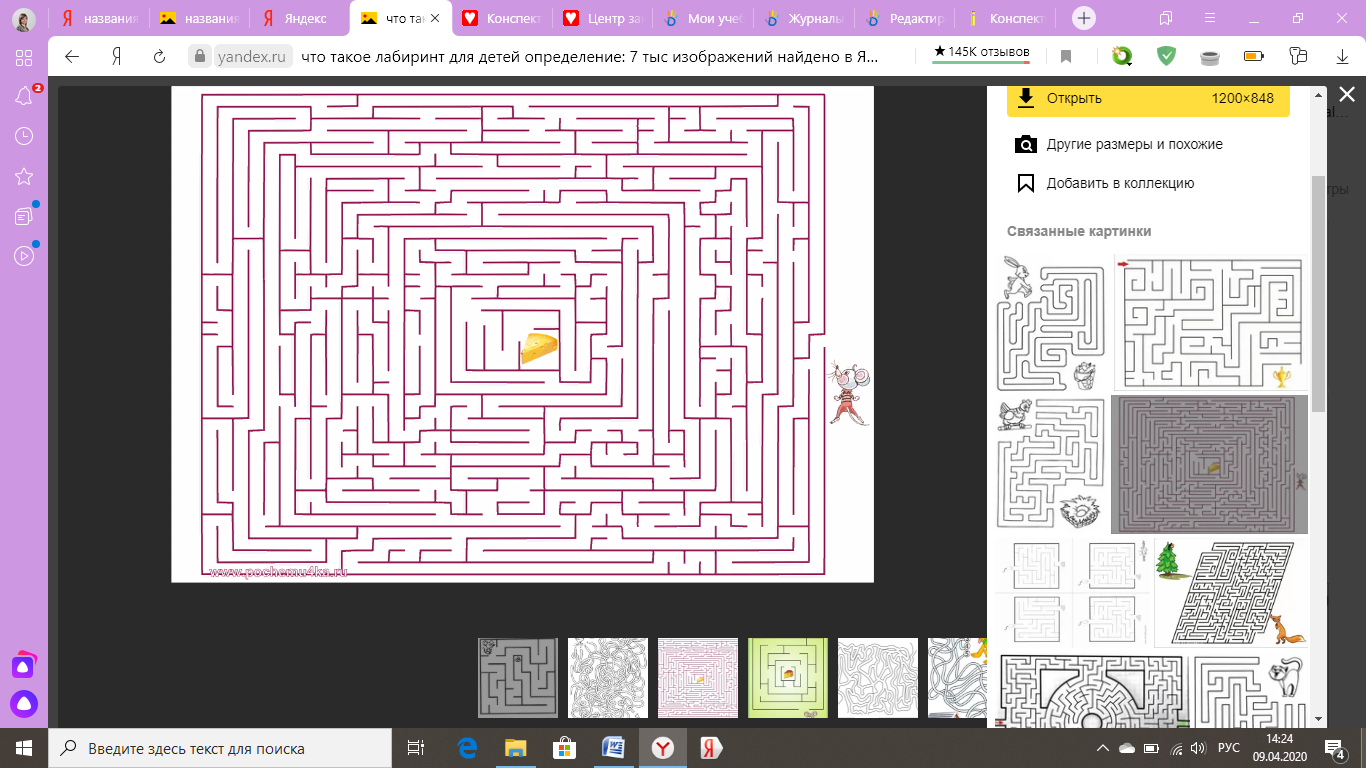 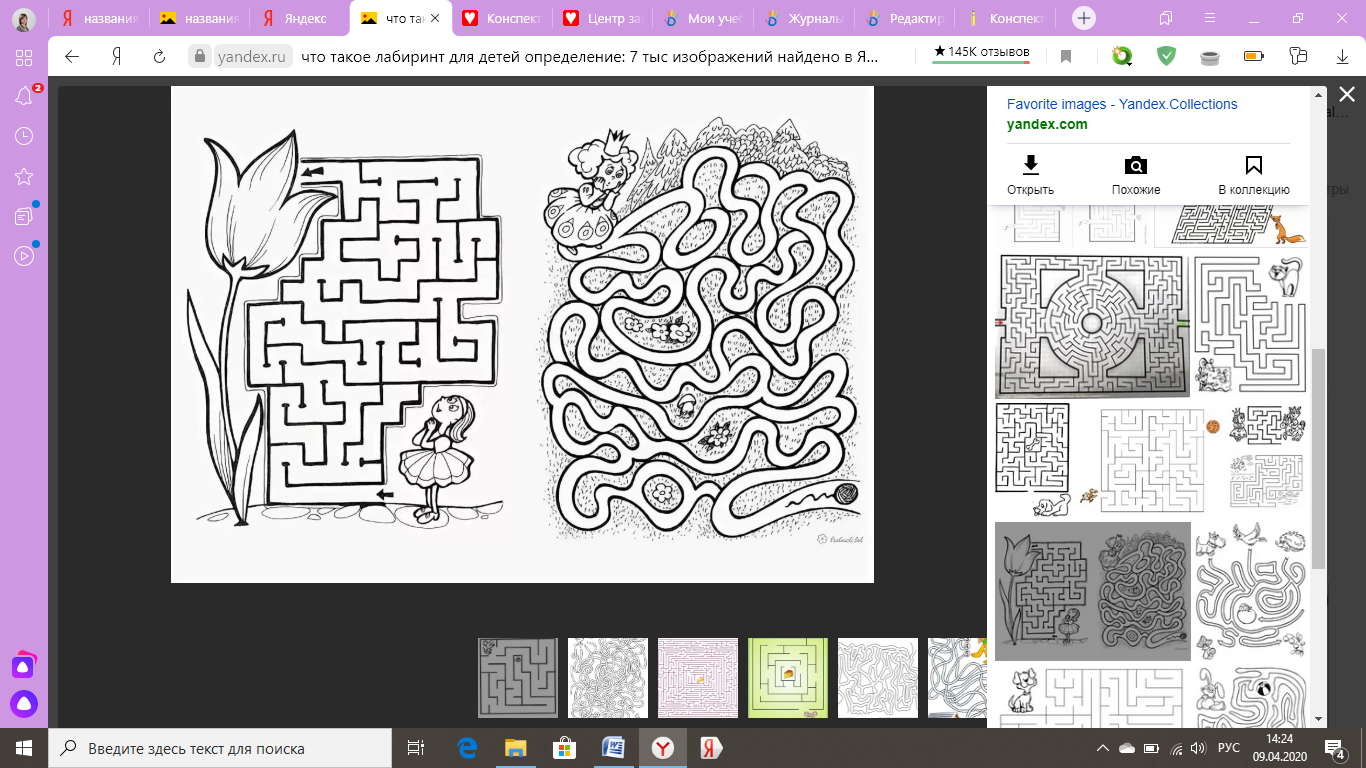 Мы рассмотрели лишь несколько вариантов, их гораздо много.  Сейчас я вам предлагаю  построить свой лабиринт,  у кого как получится. Пример: 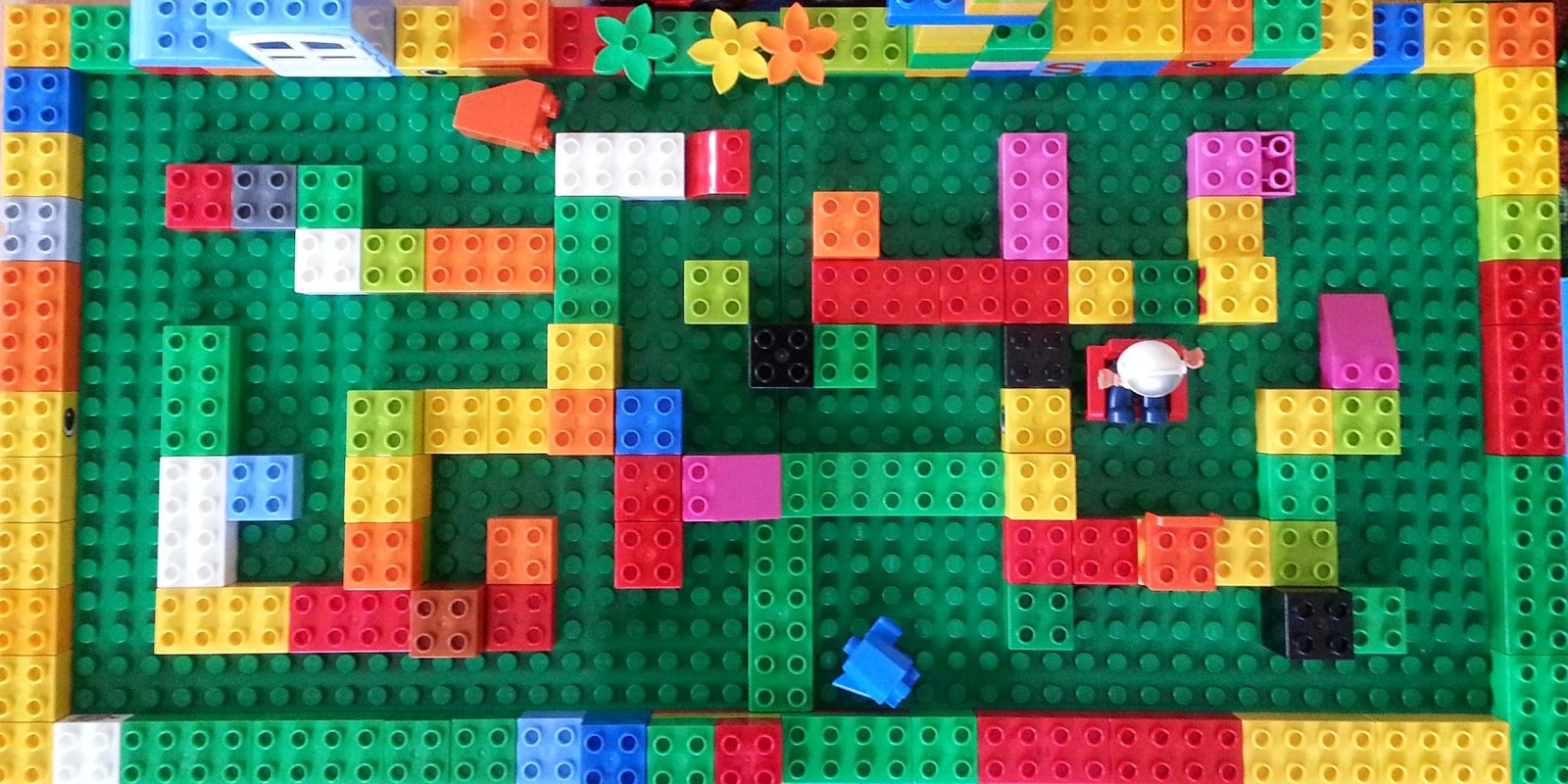 